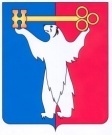 АДМИНИСТРАЦИЯ ГОРОДА НОРИЛЬСКАКРАСНОЯРСКОГО КРАЯРАСПОРЯЖЕНИЕ08.05.2015                                            г. Норильск	        №  2720О внесении изменений в распоряжение Администрации города Норильска от 30.01.2012 № 254В соответствии с решением Городской транспортной комиссии по организации пассажирских перевозок на территории муниципального образования город Норильск (протокол от 17.04.2015 № 3),Внести в распоряжение Администрации города Норильска от 30.01.2012 № 254 «Об утверждении Реестра муниципальных маршрутов регулярных пассажирских перевозок и перечня остановочных пунктов» (далее – Распоряжение) следующие изменения:Реестр муниципальных маршрутов регулярных пассажирских перевозок, утвержденный Распоряжением (далее - Реестр), изложить в редакции согласно приложению № 1 к настоящему распоряжению.Перечень остановочных пунктов муниципальных маршрутов регулярных пассажирских перевозок,  утвержденный Распоряжением (далее - Перечень), изложить в  редакции согласно приложению № 2 к настоящему распоряжению.Строку 24 Реестра и пункт 18 Перечня считать утратившими силу.1.4. Строку 28 Реестра изложить в следующей редакции: «														          ».  Опубликовать настоящее распоряжение в газете «Заполярная правда» и разместить его на официальном сайте муниципального образования город Норильск.Настоящее распоряжение вступает в силу по истечении 10 дней со дня опубликования в газете «Заполярная правда», за исключением пунктов 1.3, 1.4 настоящего распоряжения вступающих в силу 25.08.2015.Заместитель Руководителя Администрации города Норильскапо городскому хозяйству	                                                                            В.А. КалининПриложение №1к распоряжению Администрациигорода Норильскаот  08.05.2015 №2720УтвержденРаспоряжением Администрациигорода Норильскаот 30.01.2012 № 254РЕЕСТРМУНИЦИПАЛЬНЫХ МАРШРУТОВ РЕГУЛЯРНЫХ ПАССАЖИРСКИХ ПЕРЕВОЗОКПриложение № 2к распоряжению Администрации города Норильскаот  08.05.2015 № 2720УтвержденРаспоряжением Администрациигорода Норильскаот 30.01.2012 № 254Переченьостановочных пунктовмуниципальных маршрутов регулярных пассажирских перевозок1. Маршрут № 1 «Ул. Комсомольская - Административно-деловой центр (далее - АДЦ) - ул. Талнахская»:1.1. Маршрут № 1 «А» «Школа № 1 - АДЦ - Школа № 1» с остановками: школа № 1, Дворец культуры, школа № 6, Норильский почтамт, улица Комсомольская, улица Красноярская, АДЦ, улица Бегичева, проезд Котульского, площадь Газовиков, улица Талнахская д. 71, магазин «1000 мелочей», магазин «Подсолнух», Корпоративный университет, улица Талнахская, Храм, Центр полярной медицины, Институт, школа № 1»;1.2. Маршрут № 1 «Б» «Детская больница - АДЦ - Детская больница» с остановками: Детская больница, улица Ветеранов, Противопожарная служба, ателье «Башмачок», гипермаркет «Вега», магазин «Сказка», улица Ленинградская, Художественная галерея, магазин «Жар птица», Детская поликлиника, АДЦ, улица Красноярская, улица Комсомольская, Норильский почтамт, Городской парк, школа № 1, Детская больница.2. Маршрут № 2 «АБК НПОПАТ - АДЦ - АБК НПОПАТ» (кольцевой) с остановками: АБК НПОПАТ, КИПиА (по требованию), площадь Завенягина, Механический завод (по требованию), Управление главного механика, Гараж, Соцгород (по требованию), Управление комбината, ресторан «Лама», Авиакассы, улица Московская, улица Ленинградская, Ленинский проспект, Городской центр культуры, Художественная галерея, магазин «Жар птица», Детская поликлиника, АДЦ, улица Красноярская, улица Орджоникидзе, кафе «Поляна», магазин «Северок», улица Дзержинского, бульвар Влюбленных, Аптека, Художественный салон, Гвардейская площадь, Соцгород (по требованию), Гараж, ИТУ-спецстрой (по требованию), площадь Завенягина, АБК НПОПАТ.3. Маршрут № 4 «ОВЦ - завод Стройкомплект» с остановками:в прямом направлении: ОВЦ, Механический завод (по требованию), АБК механического завода (по требованию), улица Энергетическая (по требованию), Спецэнергомонтаж (по требованию), Круглое озеро (по требованию), ТЭЦ-1, Хлебозавод, улица Ветеранов, магазин «Енисей», ресторан «Лама», Авиакассы, улица Московская, улица Ленинградская, Ленинский проспект, площадь Металлургов, улица Красноярская, улица Вокзальная, Управление НЖД (по требованию), Медный завод, Металлургический цех (по требованию), Переезд (по требованию), ГТП (по требованию), Торгмонтаж (по требованию), завод «Стройкомплект»;в обратном направлении: завод «Стройкомплект», Торгмонтаж (по требованию), ГТП (по требованию), Переезд (по требованию), Металлургический цех (по требованию), Медный завод, Управление НЖД (по требованию), улица Вокзальная, улица Красноярская, улица Орджоникидзе, кафе «Поляна», магазин «Северок», улица Дзержинского, Бульвар Влюбленных, Аптека, Художественный салон, улица Пушкина, Центр полярной медицины, Хлебозавод, ТЭЦ-1, Круглое озеро (по требованию), УВВС (по требованию), улица Энергетическая (по требованию), Норильский промышленный транспорт (по требованию), АБК механического завода (по требованию), Механический завод (по требованию), Плавильный цех (по требованию), ОВЦ.4. Маршрут № 5 «ОВЦ - Медный завод»:4.1. Маршрут № 5 «А» «ОВЦ - ул. Комсомольская - Медный завод» с остановками:в прямом направлении: ОВЦ, Механический завод (по требованию), АБК механического завода (по требованию), улица Энергетическая (по требованию), Спецэнергомонтаж (по требованию), Круглое озеро (по требованию), ТЭЦ-1, Хлебозавод, Институт, школа № 1, Дворец культуры, школа № 6, Норильский почтамт, улица Комсомольская, улица Красноярская, улица Вокзальная, Управление НЖД (по требованию), Медный завод;в обратном направлении: Медный завод, Управление НЖД (по требованию), улица Вокзальная, улица Красноярская, ул. Комсомольская, Норильский почтамт, Городской парк, школа № 1, Детская больница, Хлебозавод, ТЭЦ-1, Круглое озеро (по требованию), УВВС (по требованию), улица Энергетическая (по требованию), Норильский промышленный транспорт (по требованию), АБК механического завода (по требованию), Механический завод (по требованию), Плавильный цех (по требованию), ОВЦ;4.2. Маршрут № 5 «Б» «ОВЦ - ул. Талнахская - Медный завод» с остановками:в прямом направлении: ОВЦ, Механический завод (по требованию), АБК механического завода (по требованию), улица Энергетическая (по требованию), Спецэнергомонтаж (по требованию), Круглое озеро (по требованию), ТЭЦ-1, Хлебозавод, улица Ветеранов, Противопожарная служба, ателье «Башмачок», гипермаркет «Вега», магазин «Сказка», улица Ленинградская, Художественная галерея, магазин «Жар птица», Детская поликлиника, АДЦ, улица Вокзальная, Управление НЖД (по требованию), Медный завод;в обратном направлении: Медный завод, Управление НЖД (по требованию), улица Вокзальная, АДЦ, улица Бегичева, проезд Котульского, площадь Газовиков, улица Талнахская д. 71, магазин «1000 мелочей», магазин «Подсолнух», Корпоративный университет, улица Талнахская, Храм, Центр полярной медицины, Хлебозавод, ТЭЦ-1, Круглое озеро (по требованию), УВВС (по требованию), улица Энергетическая (по требованию), Норильский промышленный транспорт (по требованию), АБК механического завода (по требованию), Механический завод (по требованию), Плавильный цех (по требованию), ОВЦ.5. Маршрут № 6 «ЦООП - Медный завод» с остановками:в прямом направлении: ЦООП, Бутовый (по требованию), ХКЦ, Цементный завод, Утильбаза (по требованию), Насосная (по требованию), Электродепо (по требованию), улица Энергетическая (по требованию), Спецэнергомонтаж (по требованию), Круглое озеро (по требованию), ТЭЦ-1, Хлебозавод, улица Ветеранов, Противопожарная служба, ателье «Башмачок», гипермаркет «Вега», магазин «Сказка», улица Ленинградская, Художественная галерея, магазин «Жар птица», Детская поликлиника, АДЦ, улица Вокзальная, Управление НЖД (по требованию), Медный завод;в обратном направлении: Медный завод, Управление НЖД (по требованию), улица Вокзальная, АДЦ, улица Бегичева, проезд Котульского, площадь Газовиков, улица Талнахская д. 71, магазин «1000 мелочей», магазин «Подсолнух», Корпоративный университет, улица Талнахская, Храм, Центр полярной медицины, Хлебозавод, ТЭЦ-1, Круглое озеро (по требованию), УВВС (по требованию), улица Энергетическая (по требованию), Норильский промышленный транспорт (по требованию), Электродепо (по требованию), Насосная (по требованию), Утильбаза (по требованию), Цементный завод, ХКЦ, Бутовый (по требованию), ЦООП.6. Маршрут № 7 «АДЦ - улица Талнахская - Ленинский проспект - АДЦ» (кольцевой):6.1. Маршрут № 7 «А» «АДЦ - улица Талнахская - АДЦ» с остановками: АДЦ, улица Бегичева, проезд Котульского, площадь Газовиков, улица Талнахская д. 71, магазин «1000 мелочей», магазин «Подсолнух», Корпоративный университет, улица Талнахская, Храм, Центр полярной медицины, Институт, Управление комбината, ресторан «Лама», Авиакассы, улица Московская, улица Ленинградская, Ленинский проспект, площадь Металлургов, улица Красноярская, АДЦ.6.2. Маршрут № 7 «Б» «АДЦ - Ленинский проспект - АДЦ» с остановками: АДЦ, улица Красноярская, улица Орджоникидзе, кафе «Поляна», Ленинский проспект д. 33, магазин «Северок», улица Дзержинского, бульвар Влюбленных, Аптека, Художественный салон, Гвардейская площадь, Детская больница, улица Ветеранов, Противопожарная служба, ателье «Башмачок», гипермаркет «Вега», магазин «Сказка», улица Ленинградская, Художественная галерея, магазин «Жар птица», Детская поликлиника, АДЦ.7. Маршрут № 8 «АДЦ - ул. Талнахская - ул. Комсомольская - АДЦ» (кольцевой):7.1. маршрут № 8 «А» «АДЦ - ул. Талнахская - АДЦ» с остановками: АДЦ, улица Бегичева, проезд Котульского, площадь Газовиков, улица Талнахская д. 71, магазин «1000 мелочей», магазин «Подсолнух», Корпоративный университет, улица Талнахская, Храм, Центр полярной медицины, Институт, школа № 1, Дворец культуры, школа № 6, Норильский почтамт, улица Комсомольская, улица Красноярская, АДЦ;7.2. Маршрут № 8 «Б» «АДЦ - ул. Комсомольская - АДЦ» с остановками: АДЦ, улица Красноярская, улица Комсомольская, Норильский почтамт, Городской парк, школа № 1, Детская больница, улица Ветеранов, Противопожарная служба, ателье «Башмачок», гипермаркет «Вега», магазин «Сказка», улица Ленинградская, Художественная галерея, магазин «Жар птица», Детская поликлиника, АДЦ.8. Маршрут № 11 «ЦООП - Молокозавод» с остановками:в прямом направлении: ЦООП, Бутовый (по требованию), ХКЦ, Кирпичный завод (по требованию), Цементный завод, Утильбаза (по требованию), Насосная (по требованию), Электродепо (по требованию), улица Энергетическая (по требованию), Гараж, Соцгород (по требованию), школа № 1, Дворец культуры, школа № 6, Норильский почтамт, улица Комсомольская, улица Красноярская, АДЦ, Пождепо, Молокозавод;в обратном направлении: Молокозавод, Пождепо, АДЦ, улица Красноярская, улица Комсомольская, Норильский почтамт, Городской парк, школа № 1, Соцгород (по требованию), Гараж, улица Энергетическая (по требованию), Норильский промышленный транспорт (по требованию), Электродепо (по требованию), Насосная (по требованию), Утильбаза (по требованию), Цементный завод, Кирпичный завод (по требованию), ХКЦ, Бутовый (по требованию), ЦООП.9. Маршрут № 11 «К» «Молокозавод - улица Энергетическая - ЦООП» с остановками:в прямом направлении: Молокозавод, Пождепо, АДЦ, улица Красноярская, улица Комсомольская, Норильский почтамт, Городской парк, школа № 1, Соцгород (по требованию), Гараж, улица Энергетическая (по требованию), Норильский промышленный транспорт (по требованию), Электродепо (по требованию), Утильбаза (по требованию), Цементный завод, Кирпичный завод (по требованию), ХКЦ, Бутовый (по требованию), ЦООП;в обратном направлении: ЦООП, Бутовый (по требованию), ХКЦ, Кирпичный завод (по требованию), Цементный завод, Утильбаза (по требованию), Электродепо (по требованию), улица Энергетическая (по требованию), Гараж, Соцгород (по требованию), школа № 1, Дворец культуры, школа № 6, Норильский почтамт, улица Комсомольская, улица Красноярская, АДЦ, Пождепо, Молокозавод.10. Маршрут № 11 «У» «Управление комбината - Молокозавод» с остановками:в прямом направлении: Гвардейская площадь, школа № 1, Дворец культуры, школа № 6, Норильский почтамт, улица Комсомольская, улица Красноярская, АДЦ, Пождепо, Молокозавод;в обратном направлении: Молокозавод, Пождепо, АДЦ, улица Красноярская, улица Комсомольская, Норильский почтамт, Городской парк, школа № 1, Управление комбината.11. Маршрут № 12 «Рудник «Заполярный» - УАДиС» с остановками:в прямом направлении: рудник «Заполярный», НОФ (по требованию), ТНРМ (по требованию), «0» пикет (по требованию), Рудоуправление (по требованию), Механический завод (по требованию), Управление главного механика, Гараж, Соцгород (по требованию), Управление комбината, ресторан «Лама», Авиакассы, улица Московская, улица Ленинградская, Ленинский проспект, площадь Металлургов, улица Красноярская, улица Нансена, Зубгора, улица Набережная, Насосная (по требованию), База № 2 (по требованию), Кислородная (по требованию), Нефтебаза (по требованию), Складское хозяйство (по требованию), База № 4 (по требованию), АТО ЦАТК (по требованию), УАДиС;в обратном направлении: УАДиС, Гаражи (по требованию), АТО ЦАТК (по требованию), База № 4 (по требованию), Складское хозяйство (по требованию), Нефтебаза (по требованию), Кислородная (по требованию), База № 2 (по требованию), Насосная (по требованию), улица Набережная, Зубгора, улица Нансена, улица Красноярская, улица Орджоникидзе, кафе «Поляна», магазин «Северок», улица Дзержинского, Бульвар влюбленных, Аптека, Художественный салон, Гвардейская площадь, Соцгород (по требованию), Гараж, ИТУ-спецстрой, улица Заводская (по требованию), Рудоуправление (по требованию), «0» пикет (по требованию), ТНРМ (по требованию), НОФ (по требованию), рудник «Заполярный».12. Маршрут № 14 «УТВГС - АДЦ - УТВГС»:12.1. Маршрут № 14 «А» «УТВГС - ул. Комсомольская - АДЦ - УТВГС» с остановками: УТВГС, Автодор, Круглое озеро (по требованию), ТЭЦ-1, Хлебозавод, Институт, школа № 1, Дворец культуры, школа № 6, Норильский почтамт, улица Комсомольская, улица Красноярская, АДЦ, улица Бегичева, проезд Котульского, площадь Газовиков, улица Лауреатов д. 85, магазин «Эльдорадо», магазин «Океан», Корпоративный университет, улица Талнахская, Храм, Центр полярной медицины, Хлебозавод, ТЭЦ-1, Автодор, УТВГС;12.2. Маршрут № 14 «Б» «УТВГС - ул. Талнахская - АДЦ - УТВГС» с остановками: УТВГС, Автодор, ТЭЦ-1, Хлебозавод, улица Ветеранов, Противопожарная служба, ателье «Башмачок», гипермаркет «Вега», магазин «Океан», магазин «Эльдорадо», Тубдиспансер, магазин «Жар птица», Детская поликлиника, АДЦ, улица Красноярская, улица Комсомольская, Норильский почтамт, Городской парк, школа № 1, Детская больница, Хлебозавод, ТЭЦ-1, Автодор, УТВГС.13. Маршрут № 15 «Ритуальный зал - ул. Набережная» с остановками:в прямом направлении: Ритуальный зал, Илан-Норильск (по требованию), улица Павлова, Больничный городок, Авиакассы, улица Московская, улица Ленинградская, Ленинский проспект, площадь Металлургов, улица Красноярская, улица Нансена, Зубгора, улица Набережная;в обратном направлении: улица Набережная, Зубгора, улица Нансена, улица Красноярская, улица Орджоникидзе, кафе «Поляна», магазин «Северок», улица Дзержинского, бульвар Влюбленных, Поликлиника, улица Павлова, Илан-Норильск (по требованию), Ритуальный зал.14. Маршрут № 16 «АБК НПОПАТ - АДЦ - АБК НПОПАТ» (кольцевой):14.1. Маршрут № 16 «А» «АБК НПОПАТ - ул. Комсомольская - АДЦ - АБК НПОПАТ» с остановками: АБК НПОПАТ, КИПиА (по требованию), площадь Завенягина, Механический завод (по требованию), Управление главного механика, Гараж, Соцгород (по требованию), школа № 1, Дворец культуры, школа № 6, Норильский почтамт, улица Комсомольская, улица Орджоникидзе, Городской центр культуры, Художественная галерея, магазин «Жар птица», Детская поликлиника, АДЦ, улица Красноярская, улица Комсомольская, Норильский почтамт, Городской парк, школа № 1, Соцгород (по требованию), Гараж, ИТУ-спецстрой, площадь Завенягина, АБК НПОПАТ;14.2. Маршрут № 16 «Б» «АБК НПОПАТ - ул. Талнахская - АДЦ - АБК НПОПАТ» с остановками: АБК НПОПАТ, КИПиА (по требованию), площадь Завенягина, Механический завод (по требованию), Управление главного механика, Гараж, Соцгород (по требованию), Детская больница, улица Ветеранов, Противопожарная служба, ателье «Башмачок», гипермаркет «Вега», магазин «Сказка», улица Ленинградская, Городской центр культуры, площадь Металлургов, улица Красноярская, АДЦ, улица Бегичева, проезд Котульского, площадь Газовиков, улица Талнахская д. 71, магазин «1000 мелочей», магазин «Подсолнух», Корпоративный университет, улица Талнахская, Храм, Центр полярной медицины, Институт, Соцгород (по требованию), Гараж, ИТУ-спецстрой, площадь Завенягина, АБК НПОПАТ.15. Маршрут № 17 «Дворец спорта «Арктика» - УАДиС» с остановками:в прямом направлении: Дворец спорта «Арктика», Детская больница, улица Ветеранов, Противопожарная служба, ателье «Башмачок», гипермаркет «Вега», магазин «Сказка», улица Ленинградская, Художественная галерея, магазин «Жар птица», Детская поликлиника, АДЦ, улица Нансена, Зубгора, Насосная (по требованию), База № 2 (по требованию), Кислородная (по требованию), Нефтебаза (по требованию), Складское хозяйство (по требованию), База № 4 (по требованию), АТО ЦАТК (по требованию), УАДиС;в обратном направлении: УАДиС, Гаражи (по требованию), АТО ЦАТК (по требованию), База № 4 (по требованию), Складское хозяйство (по требованию), Нефтебаза (по требованию), Кислородная (по требованию), База № 2 (по требованию), Насосная (по требованию), Зубгора, улица Нансена, АДЦ, улица Бегичева, проезд Котульского, площадь Газовиков, улица Талнахская д. 71, магазин «1000 мелочей», магазин «Подсолнух», Корпоративный университет, улица Талнахская, Храм, Центр полярной медицины, Институт, Дворец спорта «Арктика».16. Маршрут № 22 «Талнах (5 микрорайон) - Норильск (АДЦ)» с остановками:в прямом направлении: Талнах (5 микрорайон), улица Рудная, улица Рудная д. 39, Гараж (по требованию), Торговый центр, Ж.д. переезд (по требованию), турбаза «Березка» (по требованию), турбаза «Спортивная», турбаза «Жарки» (по требованию), турбаза «Надежда» (по требованию), турбаза «Голубые озера» (по требованию), Водозабор (по требованию), Мост (по требованию), Промхоз, Гараж (по требованию), поселок Валек, турбаза «Лазурная» (по требованию), турбаза «Сияние» (по требованию), Профилакторий (по требованию), Гидропорт «Валек», лыжная база «Оль-гуль», Наледная, ГРС (по требованию), Совхоз (по требованию), Инспекция рыбоохраны (по требованию), Вальковское шоссе (по требованию), Хлебозавод, Институт, Управление комбината, ресторан «Лама», Авиакассы, улица Московская, улица Ленинградская, Ленинский проспект, площадь Металлургов, улица Красноярская, Норильск (АДЦ);в обратном направлении: Норильск (АДЦ), улица Красноярская, Ленинский проспект д. 33, Аптека, универмаг «Талнах», Детская больница, Хлебозавод, Вальковское шоссе (по требованию), Газоспасательная служба (по требованию), Совхоз (по требованию), ГРС (по требованию), Наледная, лыжная база «Оль-гуль», Гидропорт «Валек», Профилакторий (по требованию), турбаза «Сияние» (по требованию), турбаза «Лазурная» (по требованию), поселок Валек, Гараж (по требованию), Промхоз, Мост (по требованию), Водозабор (по требованию), турбаза «Голубые озера» (по требованию), турбаза «Робинзон» (по требованию), турбаза «Надежда» (по требованию), турбаза «Жарки» (по требованию), турбаза «Спортивная», турбаза «Березка» (по требованию), Ж.д. переезд (по требованию), Талнах (Торговый центр).17. Маршрут № 22 «И» «Талнах (ул. Игарская) - Норильск (АДЦ)» с остановками:в прямом направлении: Талнах (улица Игарская), улица Дудинская, улица Бауманская, школа № 30, улица Спортивная, Площадь Горняков, Торговый центр, Ж.д. переезд (по требованию), турбаза «Березка» (по требованию), турбаза «Спортивная», турбаза «Жарки» (по требованию), турбаза «Надежда» (по требованию), турбаза «Голубые озера» (по требованию), Водозабор (по требованию), Мост (по требованию), Промхоз, Гараж (по требованию), поселок Валек, турбаза «Лазурная» (по требованию), турбаза «Сияние» (по требованию), Профилакторий (по требованию), Гидропорт «Валек», лыжная база «Оль-гуль», Наледная, ГРС (по требованию), Совхоз (по требованию), Инспекция рыбоохраны (по требованию), Вальковское шоссе (по требованию), Хлебозавод, Институт, Управление комбината, ресторан «Лама», Авиакассы, улица Московская, улица Ленинградская, Ленинский проспект, площадь Металлургов, улица Красноярская, Норильск (АДЦ);в обратном направлении: Норильск (АДЦ), улица Красноярская, Ленинский проспект д. 33, Аптека, универмаг «Талнах», Детская больница, Хлебозавод, Вальковское шоссе (по требованию), Газоспасательная служба (по требованию), Совхоз (по требованию), ГРС (по требованию), Наледная, лыжная база «Оль-гуль», Гидропорт «Валек», Профилакторий (по требованию), турбаза «Сияние» (по требованию), турбаза «Лазурная» (по требованию), поселок Валек, Гараж (по требованию), Промхоз, Мост (по требованию), Водозабор (по требованию), турбаза «Голубые озера» (по требованию), турбаза «Робинзон» (по требованию), турбаза «Надежда» (по требованию), турбаза «Жарки» (по требованию), турбаза «Спортивная», турбаза «Березка» (по требованию), Ж.д. переезд (по требованию), Талнах (Торговый центр).18. Маршрут № 22 «К» «Норильск (АДЦ) - Талнах (ул. Игарская)» с остановками:в прямом направлении: Норильск (АДЦ), улица Красноярская, Ленинский проспект д. 33, Аптека, универмаг «Талнах», Детская больница, Хлебозавод, Вальковское шоссе (по требованию), Газоспасательная служба (по требованию), Совхоз (по требованию), ГРС (по требованию), Наледная, лыжная база «Оль-гуль», Профилакторий (по требованию), турбаза «Сияние» (по требованию), турбаза «Лазурная» (по требованию), поселок Валек, Гараж (по требованию), Промхоз, Мост (по требованию), Водозабор (по требованию), турбаза «Голубые озера» (по требованию), турбаза «Робинзон» (по требованию), турбаза «Надежда» (по требованию), турбаза «Жарки» (по требованию), турбаза «Спортивная» (по требованию), турбаза «Березка» (по требованию), Ж.д. переезд (по требованию), Торговый центр, Площадь Горняков, улица Пионерская, школа № 30, улица Бауманская, улица Дудинская, Талнах (улица Игарская);в обратном направлении: Талнах (Торговый центр), Ж.д. переезд (по требованию), турбаза «Березка» (по требованию), турбаза «Спортивная» (по требованию), турбаза «Жарки» (по требованию), турбаза «Надежда» (по требованию), турбаза «Голубые озера» (по требованию), Водозабор (по требованию), Мост (по требованию), Промхоз, Гараж (по требованию), поселок Валек, турбаза «Лазурная» (по требованию), турбаза «Сияние», Профилакторий (по требованию), лыжная база «Оль-гуль», Наледная, ГРС (по требованию), Совхоз (по требованию), Инспекция рыбоохраны (по требованию), Вальковское шоссе (по требованию), Хлебозавод, Институт, Управление комбината, Авиакассы, улица Ленинградская, площадь Металлургов, улица Красноярская, Норильск (АДЦ).19. Маршрут № 23 «5 микрорайон - рудник «Маяк» - Поликлиника - ул. Игарская» с остановками:в прямом направлении: 5 микрорайон, улица Рудная, улица Рудная д. 39, Гараж (по требованию), рудник «Маяк», улица Строителей, Кинотеатр, школа № 20, Поликлиника, школа № 20, улица Пионерская, школа № 30, улица Бауманская, улица Дудинская, улица Игарская;в обратном направлении: улица Игарская, улица Дудинская, улица Бауманская, школа № 30, улица Спортивная, школа № 20, Поликлиника, школа № 20, Площадь Горняков, Торговый центр, рудник «Маяк», Гараж (по требованию), улица Рудная д. 39, улица Первопроходцев 13, 5 микрорайон.20. Маршрут № 24 «Рудник «Таймырский» - ТОФ» с остановками:в прямом направлении: рудник «Таймырский», Гараж (по требованию), ВЗС (по требованию), Поворот (по требованию), рудник «Октябрьский», ТЭЦ-2, ВЭМ (по требованию), Очистные (по требованию), улица Игарская, улица Дудинская, улица Бауманская, школа № 30, улица Спортивная, Площадь Горняков, Торговый центр, Гараж (по требованию), улица Рудная д. 39, улица Первопроходцев 13, 5 микрорайон, Трест, рудник «Комсомольский», База № 2 (по требованию), ТПС (по требованию), ТОФ;в обратном направлении: ТОФ, ТПС (по требованию), База № 2 (по требованию), рудник «Комсомольский», улица Первопроходцев 13, 5 микрорайон, улица Рудная, улица Рудная д. 39, Гараж (по требованию), улица Строителей, Кинотеатр, Площадь Горняков, улица Пионерская, школа № 30, улица Бауманская, улица Дудинская, улица Игарская, Очистные (по требованию), ВЭМ (по требованию), ТЭЦ-2, рудник «Октябрьский», Поворот (по требованию), ВЗС (по требованию), Гараж (по требованию), рудник «Таймырский».21. Маршрут № 25 «К» «Рудник «Таймырский» - ул. Первопроходцев - ТОФ» с остановками:в прямом направлении: рудник «Таймырский», Гараж (по требованию), ВЗС (по требованию), Поворот (по требованию), рудник «Октябрьский», ТЭЦ-2, ВЭМ (по требованию), Очистные (по требованию), улица Игарская, улица Дудинская, улица Бауманская, школа № 30, улица Спортивная, Площадь Горняков, Торговый центр, рудник «Маяк», Гараж (по требованию), улица Рудная д. 39, улица Первопроходцев 13, 5 микрорайон, Трест, рудник «Комсомольский», База № 2 (по требованию), ТПС (по требованию), ТОФ;в обратном направлении: ТОФ, ТПС (по требованию), База № 2 (по требованию), рудник «Комсомольский», улица Первопроходцев 13, 5 микрорайон, улица Рудная, улица Рудная д. 39, Гараж (по требованию), рудник «Маяк», улица Строителей, Кинотеатр, Площадь Горняков, улица Пионерская, школа № 30, улица Бауманская, улица Дудинская, улица Игарская, Очистные (по требованию), ВЭМ (по требованию), ТЭЦ-2, рудник «Октябрьский», Поворот (по требованию), ВЗС (по требованию), Гараж (по требованию), рудник «Таймырский».22. Маршрут № 26 «К» «Норильск (АДЦ) - Талнах (ул. Игарская) (через Торговый центр и Поликлинику)» с остановками:в прямом направлении: Норильск (АДЦ), улица Красноярская, Ленинский проспект д. 33, Аптека, Универмаг «Талнах», Детская больница, Хлебозавод, Вальковское шоссе (по требованию), Газоспасательная служба (по требованию), Наледная, лыжная база «Оль-гуль», Профилакторий (по требованию), турбаза «Сияние» (по требованию), поселок Валек, Гараж (по требованию), Промхоз, Водозабор (по требованию), турбаза «Голубые озера» (по требованию), турбаза «Робинзон» (по требованию), турбаза «Надежда» (по требованию), турбаза «Жарки» (по требованию), турбаза «Спортивная» (по требованию), турбаза «Березка» (по требованию), Ж.д. переезд (по требованию), Торговый центр, Площадь Горняков, школа № 20, улица Федоровского, Детская поликлиника, школа № 30, улица Бауманская, улица Дудинская, Талнах (улица Игарская);в обратном направлении: Талнах (Торговый центр), Ж.д. переезд (по требованию), турбаза «Березка» (по требованию), турбаза «Спортивная» (по требованию), турбаза «Жарки» (по требованию), турбаза «Надежда» (по требованию), турбаза «Голубые озера» (по требованию), Водозабор (по требованию), Промхоз, Гараж (по требованию), поселок Валек, турбаза «Лазурная» (по требованию), турбаза «Сияние» (по требованию), Профилакторий (по требованию), лыжная база «Оль-гуль», Наледная, Инспекция рыбоохраны (по требованию), Вальковское шоссе (по требованию), Хлебозавод, Институт, Управление комбината, ресторан «Лама», Авиакассы, улица Московская, улица Ленинградская, площадь Металлургов, улица Красноярская, Норильск (АДЦ).23. Маршрут № 27 «К» «Рудник «Октябрьский» - 5 микрорайон - рудник «Октябрьский» (кольцевой) с остановками: рудник «Октябрьский», улица Игарская, улица Дудинская, улица Бауманская, школа № 30, Детская поликлиника, Поликлиника, школа № 20, ул. Кравца, Торговый центр, Гараж, улица Рудная д. 39, улица Рудная, улица Новая, АТС, улица Енисейская, улица Энтузиастов, ул. Первопроходцев 13, 5 микрорайон, улица Рудная, улица Рудная д. 39, улица Строителей, Кинотеатр, Площадь Горняков, школа № 20, Детская поликлиника, школа № 30, улица Бауманская, улица Дудинская, улица Игарская, рудник «Октябрьский».24. Маршрут № 30 «К» «Ул. Федоровского - ул. Первопроходцев - ул. Федоровского (кольцевой)» с остановками: улица Федоровского 19, улица Игарская, улица Дудинская, улица Бауманская, школа № 30, Детская поликлиника, Поликлиника, школа № 20, Площадь Горняков, Торговый центр, Гараж, улица Рудная д.39, улица Рудная, улица Новая, АТС, улица Енисейская, улица Энтузиастов, ул. Первопроходцев 13, 5 микрорайон, улица Рудная, улица Рудная д. 39, Гараж, улица Строителей, Кинотеатр, Площадь Горняков, школа № 20, улица Федоровского, Детская поликлиника, школа № 30, улица Бауманская, улица Дудинская, улица Игарская, улица Федоровского 23, улица Федоровского 21, улица Федоровского 19.25. Маршрут № 31 «Норильск (АДЦ) - Кайеркан Торгово-бытовой комплекс (далее - ТБК) (через ЦБК круг)» с остановками:в прямом направлении: Норильск (АДЦ), улица Вокзальная, Управление НЖД (по требованию), Медный завод, Металлургический цех (по требованию), Переезд (по требованию), Воинская часть (по требованию), Хранилище «Лебяжье» (по требованию), Гараж (по требованию), ГЭМ (Гидроэлектромонтаж) (по требованию), поселок Купец, Насосная (по требованию), Брызгалы (по требованию), ЦБК, Пождепо (по требованию), РМЦ-2 (по требованию), АБК «Южный» (по требованию), Стройбаза (по требованию), Хвосты (по требованию), Очистные (по требованию), Далдыкан (по требованию), Каларгон (по требованию), ТБК, улица Строительная, Торговый центр, Поликлиника, улица Победы, Кайеркан (ТБК);в обратном направлении: Кайеркан (ТБК), Каларгон (по требованию), Далдыкан (по требованию), Очистные (по требованию), Хвосты (по требованию), Стройбаза (по требованию), РМЦ-2 (по требованию), АБК «Южный» (по требованию), завод «Тисма» (по требованию), ЦБК, Брызгалы (по требованию), Насосная (по требованию), поселок Купец, ГЭМ (по требованию), Гараж (по требованию), Хранилище «Лебяжье» (по требованию), АЗС (по требованию), Металлургический цех (по требованию), Медный завод, Управление НЖД (по требованию), улица Вокзальная, Норильск (АДЦ).26. Маршрут № 31 «Б» «Кайеркан (ТБК) - Норильск (АДЦ) (через ЦБК большой круг)» с остановками:в прямом направлении: Кайеркан (ТБК), Каларгон (по требованию), Далдыкан (по требованию), Очистные (по требованию), Хвосты (по требованию), Стройбаза (по требованию), РМЦ-2 (по требованию), АБК «Южный» (по требованию), завод «Тисма» (по требованию), ЦБК, Брызгалы (по требованию), Насосная (по требованию), поселок Купец, ГЭМ (по требованию), Гараж (по требованию), Хранилище «Лебяжье» (по требованию), АЗС (по требованию), Переезд (по требованию), Металлургический цех (по требованию), Медный завод, Управление НЖД (по требованию), улица Вокзальная, улица Красноярская, улица Орджоникидзе, Ленинский проспект д. 33, бульвар Влюбленных, Художественный салон, Детская больница, улица Ветеранов, ателье «Башмачок», магазин «Сказка», Художественная галерея, Детская поликлиника, Норильск (АДЦ);в обратном направлении: Норильск (АДЦ), улица Вокзальная, Управление НЖД (по требованию), Медный завод, Металлургический цех (по требованию), Переезд (по требованию), Воинская часть (по требованию), Хранилище «Лебяжье» (по требованию), Гараж (по требованию), ГЭМ (Гидроэлектромонтаж) (по требованию), поселок Купец, Насосная (по требованию), Брызгалы (по требованию), ЦБК, Пождепо (по требованию), РМЦ-2 (по требованию), АБК «Южный» (по требованию), Стройбаза (по требованию), Хвосты (по требованию), Очистные (по требованию), Далдыкан (по требованию), Каларгон (по требованию), ТБК, улица Строительная, Торговый центр, Поликлиника, улица Победы, Кайеркан (ТБК).27. Маршрут № 31 «Э» «Кайеркан (ТБК) - Норильск (АДЦ) (экспресс)» с остановками:в прямом направлении: Кайеркан (ТБК), Металлургический цех, Медный завод, Норильск (АДЦ);в обратном направлении: Норильск (АДЦ), Медный завод, Металлургический цех, Кайеркан (ТБК).28. Маршрут № 33 «Норильск (АДЦ) - Кайеркан (ТБК) (с заездом в аэропорт «Норильск»)» с остановками:в прямом направлении: Норильск (АДЦ), Кайеркан (ТБК), Амбарная (по требованию), Перекресток (по требованию), Аэропорт «Норильск»;в обратном направлении: Аэропорт «Норильск», Перекресток (по требованию), Амбарная (по требованию), Кайеркан (ТБК), Норильск (АДЦ).29. Маршрут № 35 «Кайеркан (ТБК) - Норильск (АДЦ) (через завод «Тисма» и Металлургический цех)» с остановками:в прямом направлении: Кайеркан (ТБК), Каларгон (по требованию), Далдыкан (по требованию), Очистные (по требованию), Стройбаза (по требованию), завод «Тисма» (по требованию), Насосная (по требованию), поселок Купец, ГЭМ (по требованию), Хранилище «Лебяжье» (по требованию), Металлургический цех (по требованию), Медный завод, Управление НЖД (по требованию), улица Вокзальная, Норильск (АДЦ);в обратном направлении: Норильск (АДЦ), улица Вокзальная, Управление НЖД (по требованию), Медный завод, Металлургический цех (по требованию), Хранилище «Лебяжье» (по требованию), ГЭМ (по требованию), поселок Купец, Пождепо (по требованию), Стройбаза (по требованию), Очистные (по требованию), Далдыкан (по требованию), Каларгон (по требованию), ТБК, улица Строительная, Торговый центр, улица Первомайская д. 26, Пождепо, улица Первомайская д. 17, улица Первомайская д. 7, Поликлиника, улица Победы, Кайеркан (ТБК).30. Маршрут № 37 Кайеркан (ТБК) - Норильск (Городская больница № 1) (через АДЦ) с остановками:в прямом направлении: Кайеркан (ТБК), Медный завод (по требованию), АДЦ, улица Красноярская, улица Орджоникидзе, кафе «Поляна», Ленинский проспект д. 33, улица Дзержинского, бульвар Влюбленных, Аптека, Универмаг «Талнах», Детская больница, Хлебозавод (по требованию), Вальковское шоссе (по требованию), Газоспасательная служба (по требованию), Совхоз (по требованию), ГРС (по требованию), Наледная (по требованию), турбаза «Оганер» (по требованию), Магазин, Оганер-комплекс (по требованию), улица Озерная, Пождепо (по требованию), Норильск (Городская больница № 1);в обратном направлении: Норильск (Городская больница № 1), Пождепо (по требованию), улица Озерная, Оганер-комплекс (по требованию), Магазин, турбаза «Оганер» (по требованию), Перекресток (по требованию), Наледная (по требованию), ГРС (по требованию), Совхоз (по требованию), Инспекция рыбоохраны (по требованию), Вальковское шоссе (по требованию), Хлебозавод (по требованию), Институт, Управление комбината, ресторан «Лама», Авиакассы, улица Московская, улица Ленинградская, площадь Металлургов, улица Красноярская, АДЦ, Медный завод (по требованию), Кайеркан (ТБК).31. Маршрут № 40 «АДЦ - Городская больница № 1» с остановками:в прямом направлении: АДЦ, улица Красноярская, улица Орджоникидзе, кафе «Поляна», Ленинский проспект д. 33, улица Дзержинского, бульвар Влюбленных, Аптека, Универмаг «Талнах», Детская больница, Хлебозавод, Вальковское шоссе (по требованию), Газоспасательная служба (по требованию), Совхоз (по требованию), ГРС (по требованию), Наледная, турбаза «Оганер» (по требованию), Магазин, Оганер-комплекс (по требованию), улица Озерная, Пождепо (по требованию), Городская больница № 1;в обратном направлении: Городская больница № 1, Пождепо (по требованию), улица Озерная, Оганер-комплекс (по требованию), Магазин, турбаза «Оганер» (по требованию), Перекресток (по требованию), Наледная, ГРС (по требованию), Совхоз (по требованию), Инспекция рыбоохраны (по требованию), Вальковское шоссе (по требованию), Хлебозавод, Институт, Управление комбината, ресторан «Лама», Авиакассы, улица Московская, улица Ленинградская, Ленинский проспект, площадь Металлургов, улица Красноярская, АДЦ.32. Маршрут № 40 «К» «Городская больница № 1 - АДЦ» с остановками:в прямом направлении: Городская больница № 1, Пождепо (по требованию), улица Озерная, Оганер-комплекс (по требованию), Магазин, турбаза «Оганер» (по требованию), Перекресток (по требованию), Наледная, ГРС (по требованию), Совхоз (по требованию), Инспекция рыбоохраны (по требованию), Вальковское шоссе (по требованию), Хлебозавод, Институт, Управление комбината, ресторан «Лама», Авиакассы, улица Московская, улица Ленинградская, площадь Металлургов, улица Красноярская, АДЦ;в обратном направлении: АДЦ, улица Красноярская, кафе «Поляна», Ленинский проспект д. 33, бульвар Влюбленных, Аптека, Универмаг «Талнах», Детская больница, Хлебозавод, Вальковское шоссе (по требованию), Газоспасательная служба (по требованию), Совхоз (по требованию), ГРС (по требованию), Наледная, турбаза «Оганер» (по требованию), Магазин, Оганер-комплекс (по требованию), улица Озерная, Пождепо (по требованию), Городская больница № 1.33. Маршрут № 41 «Талнах (5 микрорайон) - Норильск (Городская больница № 1)» с остановками:в прямом направлении: Талнах (5 микрорайон), улица Рудная, улица Рудная д. 39, Гараж (по требованию), Торговый центр, Ж.д. переезд (по требованию), турбаза «Березка» (по требованию), турбаза «Спортивная», турбаза «Жарки» (по требованию), турбаза «Надежда» (по требованию), турбаза «Голубые озера» (по требованию), Водозабор (по требованию), Мост (по требованию), Промхоз, Гараж (по требованию), поселок Валек, турбаза «Лазурная» (по требованию), турбаза «Сияние» (по требованию), Профилакторий (по требованию), Гидропорт «Валек», лыжная база «Оль-гуль», Наледная, турбаза «Оганер» (по требованию), Магазин, Оганер-комплекс (по требованию), улица Озерная (по требованию), Пождепо (по требованию), Норильск (Городская больница № 1);в обратном направлении: Норильск (Городская больница № 1), Пождепо (по требованию), улица Озерная (по требованию), Оганер-комплекс (по требованию), Магазин, турбаза «Оганер» (по требованию), Наледная, лыжная база «Оль-гуль», Гидропорт «Валек», Профилакторий (по требованию), турбаза «Сияние» (по требованию), турбаза «Лазурная» (по требованию), поселок Валек, Гараж (по требованию), Промхоз, Мост (по требованию), Водозабор (по требованию), турбаза «Голубые озера» (по требованию), турбаза «Робинзон» (по требованию), турбаза «Надежда» (по требованию), турбаза «Жарки» (по требованию), турбаза «Спортивная», турбаза «Березка» (по требованию), Ж.д. переезд (по требованию), Талнах (Торговый центр).2826 «К»Норильск (АДЦ) - Талнах (ул. Игарская) (через Торговый центр и Поликлинику)29,9МЗ1830№ маршрутаНаименование маршрутаПротяженность маршрута (км.)Категория ТСПредельное кол-во ТС (ед.)Минимальная вместимость ТС (чел.)11 «А»Школа № 1 - Административно - деловой центр (далее - АДЦ) - Школа № 17,9МЗ43021 «Б»Детская больница - АДЦ - Детская больница7,9МЗ43032АБК «НПОПАТ» - АДЦ - АБК «НПОПАТ»15,2МЗ84044ОВЦ - завод «Стройкомплект»11,4МЗ53055 «А»ОВЦ - ул. Комсомольская - Медный завод8,7МЗ34065 «Б»ОВЦ - ул. Талнахская - Медный завод9,7МЗ64076ЦООП - Медный завод12,3МЗ64087 «А»АДЦ - ул. Талнахская - АДЦ8,2МЗ93097 «Б»АДЦ - Ленинский проспект - АДЦ8,2МЗ930108 «А»АДЦ - ул. Талнахская - АДЦ8,0МЗ330118 «Б»АДЦ - ул. Комсомольская - АДЦ8,0МЗ3301211ЦООП - Молокозавод10,2МЗ5301311 «К»Молокозавод - ул. Энергетическая - ЦООП10,2МЗ5301411 «У»Управление комбината - Молокозавод4,3МЗ5301512Рудник «Заполярный» - УАДиС16,0МЗ7301614 «А»УТВГС - ул. Комсомольская - АДЦ - УТВГС11,5МЗ1301714 «Б»УТВГС - ул. Талнахская - АДЦ - УТВГС11,5МЗ1301815Ритуальный зал - ул. Набережная5,0МЗ2301916 «А»АБК «НПОПАТ» - ул. Комсомольская - АДЦ - АБК «НПОПАТ»15,5МЗ3302016 «Б»АБК «НПОПАТ» - ул. Талнахская - АДЦ - АБК «НПОПАТ»17,0МЗ5302117Дворец спорта «Арктика» - УАДиС12,5МЗ6302222Талнах (5 микрорайон) - Норильск (АДЦ)28,9МЗ10402322 «И»Талнах (ул. Игарская) - Норильск (АДЦ)29,1МЗ10402422 «К»Норильск (АДЦ) - Талнах (ул. Игарская)29,3МЗ133025235 микрорайон - рудник «Маяк» - Поликлиника - ул. Игарская7,4МЗ1302624Рудник «Таймырский» - ТОФ14,6МЗ17402725 «К»Рудник «Таймырский» - ул. Первопроходцев - ТОФ16,2МЗ12302826 «К»Норильск (АДЦ) - Талнах (ул. Игарская) (через Торговый центр и Поликлинику)29,9МЗ12302927 «К»Рудник «Октябрьский» - 5 микрорайон - рудник «Октябрьский»20,9МЗ8303030 «К»ул. Федоровского - ул. Первопроходцев - ул. Федоровского18,1МЗ12303131Норильск (АДЦ) - Кайеркан Торгово-бытовой комплекс (далее ТБК) (через ЦБК круг)26,9МЗ19403231 «Б»Кайеркан (ТБК) - Норильск (АДЦ) (через ЦБК большой круг)33,4МЗ5403331 «Э»Кайеркан (ТБК) - Норильск (АДЦ) (экспресс)22,2МЗ8403433Норильск (АДЦ) - Кайеркан (ТБК) (с заездом в аэропорт «Норильск»)46,9МЗ3403535Кайеркан (ТБК) - Норильск (АДЦ) (через завод «Тисма» и Металлургический цех)27,0МЗ12303637Кайеркан (ТБК) - Норильск (Городская больница № 1) (через АДЦ)37,2МЗ5303740АДЦ - Городская больница № 115,0МЗ11403840 «К»Городская больница № 1 - АДЦ15,0МЗ5303941Талнах (5 микрорайон) - Норильск (Городская больница № 1)23,5МЗ340